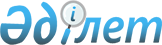 Об организации оплачиваемых общественных работ в 2015 году
					
			Утративший силу
			
			
		
					Постановление акимата Карасуского района Костанайской области от 11 декабря 2014 года № 342. Зарегистрировано Департаментом юстиции Костанайской области 12 января 2015 года № 5291. Утратило силу постановлением акимата Карасуского района Костанайской области от 29 июля 2015 года № 186

      Сноска. Утратило силу постановлением акимата Карасуского района Костанайской области от 29.07.2015 № 186 (вводится в действие по истечении десяти календарных дней после дня его первого официального опубликования).      В соответствии со статьями 7, 20 Закона Республики Казахстан от 23 января 2001 года «О занятости населения», статьей 31 Закона Республики Казахстан от 23 января 2001 года «О местном государственном управлении и самоуправлении в Республике Казахстан», акимат Карасуского района ПОСТАНОВЛЯЕТ:



      1. Утвердить прилагаемый перечень организаций, виды, объемы и конкретные условия общественных работ, размеры оплаты труда безработных, участвующих в общественных работах.



      2. Оплату труда безработных, участвующих в общественных работах, производить из средств местного бюджета за фактически выполненные работы в размере 1,5 минимального размера месячной заработной платы, установленной на соответствующий год.



      3. Определить, что расходы на уплату социального налога и социальных отчислений в Государственный фонд социального страхования в размере, установленном действующим законодательством Республики Казахстан, компенсационные выплаты за неиспользованные дни оплачиваемого ежегодного трудового отпуска, уплату комиссионных вознаграждений за услуги банков второго уровня по зачислению и выплате заработной платы, причитающейся участникам общественных работ, возмещать за счет средств местного бюджета.



      4. Организацию общественных работ производить на условиях, указанных в договоре на выполнение общественных работ, заключенном в соответствии с действующим законодательством, между государственным учреждением «Отдел занятости и социальных программ Карасуского района» и организациями, определенными в перечне.



      5. Контроль за исполнением настоящего постановления возложить на заместителя акима Карасуского района Алимжанова К. Г.



      6. Настоящее постановление вводится в действие по истечении десяти календарных дней после дня его первого официального опубликования.      Аким

      Карасуского района                         А. Шамшиев

Приложение        

к постановлению акимата  

от 11 декабря 2014 года  

№ 342            Перечень организаций, виды, объемы и конкретные

условия общественных работ, размеры оплаты труда

безработных, участвующих в общественных работах
					© 2012. РГП на ПХВ «Институт законодательства и правовой информации Республики Казахстан» Министерства юстиции Республики Казахстан
				Наименование организацииВиды работОбъемы работРазмер оплаты трудаКонкретные условия работТоварищество с ограниченной ответственностью «Комек-Карасу»Помощь в уборке и благоустройстве территории Белорусского сельского округа, которая не требует предварительной профессиональной подготовки работника.4576 часов1,5 минимального размера месячной заработной платыПродолжительность рабочего времени одного участника общественных работ – не более 40 часов в неделю, учитывая ограничения, предусмотренные трудовым законодательством Республики Казахстан, с двумя выходными днями, обеденным перерывом не менее одного часа.Товарищество с ограниченной ответственностью «Комек-Карасу»Помощь в уборке и благоустройстве территории Восточного сельского округа, которая не требует предварительной профессиональной подготовки работника.5720 часов1,5 минимального размера месячной заработной платыПродолжительность рабочего времени одного участника общественных работ – не более 40 часов в неделю, учитывая ограничения, предусмотренные трудовым законодательством Республики Казахстан, с двумя выходными днями, обеденным перерывом не менее одного часа.Товарищество с ограниченной ответственностью «Комек-Карасу»Помощь в уборке и благоустройстве территории села Жалгыскан, которая не требует предварительной профессиональной подготовки работника.4576 часов1,5 минимального размера месячной заработной платыПродолжительность рабочего времени одного участника общественных работ – не более 40 часов в неделю, учитывая ограничения, предусмотренные трудовым законодательством Республики Казахстан, с двумя выходными днями, обеденным перерывом не менее одного часа.Товарищество с ограниченной ответственностью «Комек-Карасу»Помощь в уборке и благоустройстве территории села Жамбыл, которая не требует предварительной профессиональной подготовки работника.3432 часа1,5 минимального размера месячной заработной платыПродолжительность рабочего времени одного участника общественных работ – не более 40 часов в неделю, учитывая ограничения, предусмотренные трудовым законодательством Республики Казахстан, с двумя выходными днями, обеденным перерывом не менее одного часа.Товарищество с ограниченной ответственностью «Комек-Карасу»Помощь в уборке и благоустройстве территории Ильичевского сельского округа, которая не требует предварительной профессиональной подготовки работника.3432 часа1,5 минимального размера месячной заработной платыПродолжительность рабочего времени одного участника общественных работ – не более 40 часов в неделю, учитывая ограничения, предусмотренные трудовым законодательством Республики Казахстан, с двумя выходными днями, обеденным перерывом не менее одного часа.Товарищество с ограниченной ответственностью «Комек-Карасу»Помощь в уборке и благоустройстве территории Карамырзинского сельского округа, которая не требует предварительной профессиональной подготовки работника.4576 часов1,5 минимального размера месячной заработной платыПродолжительность рабочего времени одного участника общественных работ – не более 40 часов в неделю, учитывая ограничения, предусмотренные трудовым законодательством Республики Казахстан, с двумя выходными днями, обеденным перерывом не менее одного часа.Товарищество с ограниченной ответственностью «Комек-Карасу»Помощь в уборке и благоустройстве территории села Карасу, которая не требует предварительной профессиональной подготовки работника.19920 часов1,5 минимального размера месячной заработной платыПродолжительность рабочего времени одного участника общественных работ – не более 40 часов в неделю, учитывая ограничения, предусмотренные трудовым законодательством Республики Казахстан, с двумя выходными днями, обеденным перерывом не менее одного часа.Товарищество с ограниченной ответственностью «Комек-Карасу»Помощь в уборке и благоустройстве территории села Койбагар, которая не требует предварительной профессиональной подготовки работника.11440 часов1,5 минимального размера месячной заработной платыПродолжительность рабочего времени одного участника общественных работ – не более 40 часов в неделю, учитывая ограничения, предусмотренные трудовым законодательством Республики Казахстан, с двумя выходными днями, обеденным перерывом не менее одного часа.Товарищество с ограниченной ответственностью «Комек-Карасу»Помощь в уборке и благоустройстве территории Люблинского сельского округа, которая не требует предварительной профессиональной подготовки работника.6864 часа1,5 минимального размера месячной заработной платыПродолжительность рабочего времени одного участника общественных работ – не более 40 часов в неделю, учитывая ограничения, предусмотренные трудовым законодательством Республики Казахстан, с двумя выходными днями, обеденным перерывом не менее одного часа.Товарищество с ограниченной ответственностью «Комек-Карасу»Помощь в уборке и благоустройстве территории села Новопавловка, которая не требует предварительной профессиональной подготовки работника.5720 часов1,5 минимального размера месячной заработной платыПродолжительность рабочего времени одного участника общественных работ – не более 40 часов в неделю, учитывая ограничения, предусмотренные трудовым законодательством Республики Казахстан, с двумя выходными днями, обеденным перерывом не менее одного часа.Товарищество с ограниченной ответственностью «Комек-Карасу»Помощь в уборке и благоустройстве территории Новоселовского сельского округа, которая не требует предварительной профессиональной подготовки работника.5720 часов1,5 минимального размера месячной заработной платыПродолжительность рабочего времени одного участника общественных работ – не более 40 часов в неделю, учитывая ограничения, предусмотренные трудовым законодательством Республики Казахстан, с двумя выходными днями, обеденным перерывом не менее одного часа.Товарищество с ограниченной ответственностью «Комек-Карасу»Помощь в уборке и благоустройстве территории села Павловское, которая не требует предварительной профессиональной подготовки работника.4576 часов1,5 минимального размера месячной заработной платыПродолжительность рабочего времени одного участника общественных работ – не более 40 часов в неделю, учитывая ограничения, предусмотренные трудовым законодательством Республики Казахстан, с двумя выходными днями, обеденным перерывом не менее одного часа.Товарищество с ограниченной ответственностью «Комек-Карасу»Помощь в уборке и благоустройстве территории Черняевского сельского округа, которая не требует предварительной профессиональной подготовки работника.4576 часов1,5 минимального размера месячной заработной платыПродолжительность рабочего времени одного участника общественных работ – не более 40 часов в неделю, учитывая ограничения, предусмотренные трудовым законодательством Республики Казахстан, с двумя выходными днями, обеденным перерывом не менее одного часа.Товарищество с ограниченной ответственностью «Комек-Карасу»Помощь в уборке и благоустройстве территории Айдарлинского сельского округа, которая не требует предварительной профессиональной подготовки работника.5720 часов1,5 минимального размера месячной заработной платыПродолжительность рабочего времени одного участника общественных работ – не более 40 часов в неделю, учитывая ограничения, предусмотренные трудовым законодательством Республики Казахстан, с двумя выходными днями, обеденным перерывом не менее одного часа.Товарищество с ограниченной ответственностью «Комек-Карасу»Помощь в уборке и благоустройстве территории Железнодорожного сельского округа, которая не требует предварительной профессиональной подготовки работника.6864 часа1,5 минимального размера месячной заработной платыПродолжительность рабочего времени одного участника общественных работ – не более 40 часов в неделю, учитывая ограничения, предусмотренные трудовым законодательством Республики Казахстан, с двумя выходными днями, обеденным перерывом не менее одного часа.Товарищество с ограниченной ответственностью «Комек-Карасу»Помощь в уборке и благоустройстве территории села Октябрьское, которая не требует предварительной профессиональной подготовки работника.6864 часа1,5 минимального размера месячной заработной платыПродолжительность рабочего времени одного участника общественных работ – не более 40 часов в неделю, учитывая ограничения, предусмотренные трудовым законодательством Республики Казахстан, с двумя выходными днями, обеденным перерывом не менее одного часа.Товарищество с ограниченной ответственностью «Комек-Карасу»Помощь в уборке и благоустройстве территории Ушаковского сельского округа, которая не требует предварительной профессиональной подготовки работника.5720 часов1,5 минимального размера месячной заработной платыПродолжительность рабочего времени одного участника общественных работ – не более 40 часов в неделю, учитывая ограничения, предусмотренные трудовым законодательством Республики Казахстан, с двумя выходными днями, обеденным перерывом не менее одного часа.Товарищество с ограниченной ответственностью «Комек-Карасу»Помощь в уборке и благоустройстве территории Целинного сельского округа, которая не требует предварительной профессиональной подготовки работника.8008 часов1,5 минимального размера месячной заработной платыПродолжительность рабочего времени одного участника общественных работ – не более 40 часов в неделю, учитывая ограничения, предусмотренные трудовым законодательством Республики Казахстан, с двумя выходными днями, обеденным перерывом не менее одного часа.Товарищество с ограниченной ответственностью «Комек-Карасу»Помощь в уборке и благоустройстве территории Челгашинского сельского округа, которая не требует предварительной профессиональной подготовки работника.8008 часов1,5 минимального размера месячной заработной платыПродолжительность рабочего времени одного участника общественных работ – не более 40 часов в неделю, учитывая ограничения, предусмотренные трудовым законодательством Республики Казахстан, с двумя выходными днями, обеденным перерывом не менее одного часа.